Publicado en Barcelona el 26/04/2017 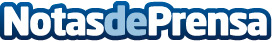 Madres aventureras con allSistersLa primera marca de lujo de  baño española eco-friendly allSisters nace de la pasión por el océano y la cultura surf. La marca 'made in Barcelona' realiza todos sus trajes de baño a partir de materiales reciclados de alta calidad y con un diseño pensado para mujeres amantes del deporte y la modaDatos de contacto:globlemadrid@globecomunicacion.comNota de prensa publicada en: https://www.notasdeprensa.es/madres-aventureras-con-allsisters Categorias: Moda Sociedad Industria Téxtil http://www.notasdeprensa.es